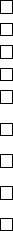 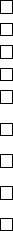 Child’s Legal Name:	 SSN#:	 Birth Date: _____/_____/_______Sex: Male Female Address: _	 City: 	 State _____ Zip:	 School:	 Primary Language: 	English 	Spanish 	Other:	FINANCIAL OBLIGATION** The mission of the C.A.R.E. Mobile program is to provide access to health care for children in the Ozarks who have no insurance, do not have a primary care physician or whose parents cannot afford to pay for necessary services. However, no child will be turned away.STUDENT QUALIFIES FOR FREE OR REDUCED LUNCH? Yes No 	NO INSURANCE (SELF PAY)PRIMARY INS:	POLICY HOLDER NAME:	 Policy Holder’s Employer: 	 Policy Holder SSN#:	 Group #:	 Policy/ID #:	 Policy Holder DOB: ___/___/______Patient’s Relationship to Policy Holder:	Child	Other (explain)	 PARENT OR GUARDIAN and EMERGENCY CONTACT INFORMATIONEmergency Contact:	 Phone:	 Relationship:	 RELATIONSHIP: 	Father 	Mother 	GuardianName: (First, MI, Last)	 SSN#:	 Date of Birth: ___/___/______Address:	 City/State/Zip:	 Home Phone:	 Employer:	 Work Phone:	 Mobile Phone:	 Preferred method of contact? 	Email 	Home Phone 	Letter 	Mobile Phone 	Work PhoneRELATIONSHIP: 	Father 	Mother 	GuardianName: (First, MI, Last)	 SSN#:	 Date of Birth: ___/___/______Address:	 City/State/Zip:	 Home Phone:	 Employer:	 Work Phone:	 Mobile Phone:	 Preferred method of contact? 	Email 	Home Phone 	Letter 	Mobile Phone 	Work PhoneFAMILY HISTORYEthnicity: 	Hispanic or Latino 	American Indian or Alaska Native	Asian	Black or African American	White	Native Hawaiian or Other Pacific IslanderPatient’s biological family has a history of: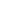 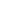 Stroke	Heart disease or heart attack	Diabetes/sugar disease	High blood pressure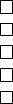 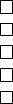 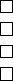 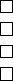 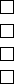 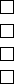 High cholesterol	Diabetes/sugar disease	Asthma	Hearing loss at young ageVision loss at young age	Alzheimer’s disease/dementia	Developmental delay/retardation	Miscarriage/stillbirthBreast cancer	Ovarian cancer	Endometrial (uterine) cancer	Colon cancerBirth Defects	Genetic conditions:Other Cancer(s):	 Genetic Conditions:	 Mental Health:	 Other Health Concerns:	 Identify family members with each condition checked:CPS-3028.12 01-18 Rev.04-1CoxHealthRegional ServicesC.A.R.E. MOBILE REGISTRATIONName:	 Age:	 DOB: ___/___/______SSN or ID: 	 (or Patient Sticker Here)RelationshipConditionAge of OnsetCurrent AgeAge and Cause of DeathExample:	Grandmother on Fathers ’ SideHigh Blood Pressure6187, Stroke